News ReleaseEmbrace the Festive Season with Movenpick Hotel Ibn Battuta Gate Dubai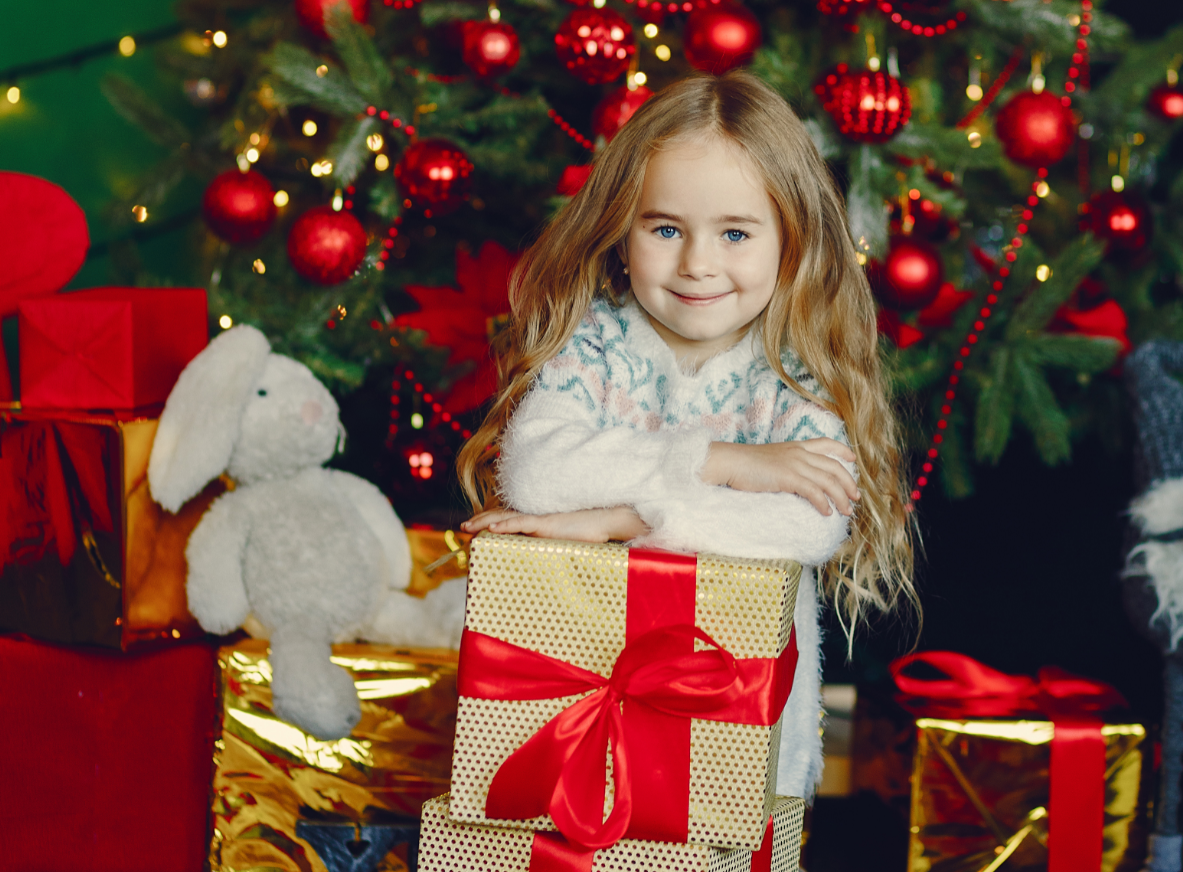 Celebrate the magic and spectacle with your loved ones as it comes matched with a wonderful selection of experiences that await the familyDubai, UAE: This festive season, Movenpick Hotel Ibn Battuta Gate Dubai will take you to a glistening festive splendour with exquisite flavours and fun-filled entertainment available throughout the season. Welcome the festivities in style with indulgent menus, spectacular entertainment, and unmissable offers for a truly memorable celebration.Christmas Tree Lighting at Al BahouThursday, 5th December | 6.30pm – 7.30pmJoin us at Al Bahou as we light up our towering Christmas tree to officially welcome the festive season. The sparkling decorations will transform the evening into an enchanting festive celebration as we all embrace the holiday spirit through warm merrymaking and cheer. Sing along with a live choir of carol singers as they serenade you through the evening while enjoying pass-around canapés and festive drinks. Watch for Santa Claus as he makes a surprise visit to the little ones.•	FREE to attend event•	carol singing and merrymaking •	pass around canapes and festive drinks•	meet and greet with Santa Claus Turkey Takeaway72 hours advance order required | from November 24 onwardsTake home our traditional Christmas Turkey with all the festive trimmings to share with your loved ones. Enjoy a classic slow Roasted Whole Turkey with sage stuffing, golden roasted potatoes, glazed carrots, caramelized chestnuts, brussel sprouts, house made cranberry sauce, and delicious turkey gravy.•	AED 550 for 7-8 kg•	AED 750 for 9-10 kg•	AED 150 Additional for delivery within DubaiChristmas Day BrunchAl Bahou | Wednesday, 25th December, 12.30 pm − 4.00 pmThe iconic Family Brunch at Al Bahou brings a Christmas-themed feast with activities for the little ones and gifts from Santa himself. Our chefs will lay out an indulgent buffet featuring a wide selection of international and festive cuisines including the best dishes from each of our specialty restaurants matched with free-flowing beverages.•	AED 399 with soft beverages•	AED 499 with house beverages•	AED 699 with Champagne package•	AED 175 for children 7 to 12 years old•	AED 75 for children 3 to 6 years old•	FREE for children up to 2 years of age New Year’s Eve Gala DinnerAl Bahou | Tuesday, 31st December, 8.00 pm – 2:00 amWelcome the new decade in style and join the city-wide celebration at Al Bahou with a real-time telecast of the Burj Khalifa, DJ performances, and a live band that builds up the tempo to take you into the New Year. Indulge in an extravagant buffet with live stations serving everything from prime cuts and carvings to seafood and specialty dishes paired with an opulent selection of irresistible international favourites. A special surprise awaits when the clock strikes midnight.•	AED 449 with soft beverages•	AED 749 with house beverages•	AED 999 with Champagne package•	AED 225 for children 7 to 12 years•	AED 99 for children 3 to 6 years•	FREE for children under 3 years of ageGingerbread House and Festive DelightsRevo Café | Daily throughout December, 8:00 am - 9.30 pmWith candy fences, gumdrop pathways and frosting everywhere, gingerbread houses are the perfect holiday-themed entertainment for the kids. Available at Revo everyday from 8am onwards. 24 hours advanced booking is recommended. Festive treats and goodies are also available for purchase. On offer will be a tempting selection of yule logs, mince pies, cookies, candies, Christmas hampers and much more.•	Decorate your own Gingerbread house with our chefs for AED 60•	10% discount for a group of 10 kids and more •	Festive treats and goodies available for purchase Call: 04 4 444 5613 / +971 52 630 8954 or e-mail dine.ibnbattuta@movenpick.com to book now. Know more by following us on social media at @MovenpickIBG--ends--About Mövenpick Hotel Ibn Battuta Gate Discover vibrant Dubai and immerse yourself in the authentic Arabian style of Mövenpick Hotel Ibn Battuta Gate Dubai. The luxury hotel is walking distance from Ibn Battuta Shopping Mall and the Dubai Metro, with easy access to Dubai’s top attractions. The Palm Jumeirah, Dubai Marina and Jebel Ali Free Zone are nearby. The 14th century travels of the Arab explorer Ibn Battuta have inspired our 396 rooms and suites, with intricate design details and cuisines from China, India, Arabia and the Mediterranean through its eight restaurants, bars and lounges. Unwind at our rooftop swimming pool, stay fit in the gym or enjoy a treatment at the spa. Take advantage of complimentary beach access and transfers to Private Beach Club on The Palm Jumeirah and get the children to explore some fun activities at the Little Birds Club. Host an unforgettable Dubai conference or event in our ballroom, 15 meeting rooms, outdoor venues or magnificent grand hall with its 88 giant lanterns.Media contact:Angelo De Guzman Marketing and Communications ManagerMövenpick Hotel Ibn Battuta Gate DubaiPhone: +971 4 4440000 | Mobile: +971 56 9434 775 / +971 55 400 2759 angelo.deguzman@movenpick.com  | www.movenpick.com